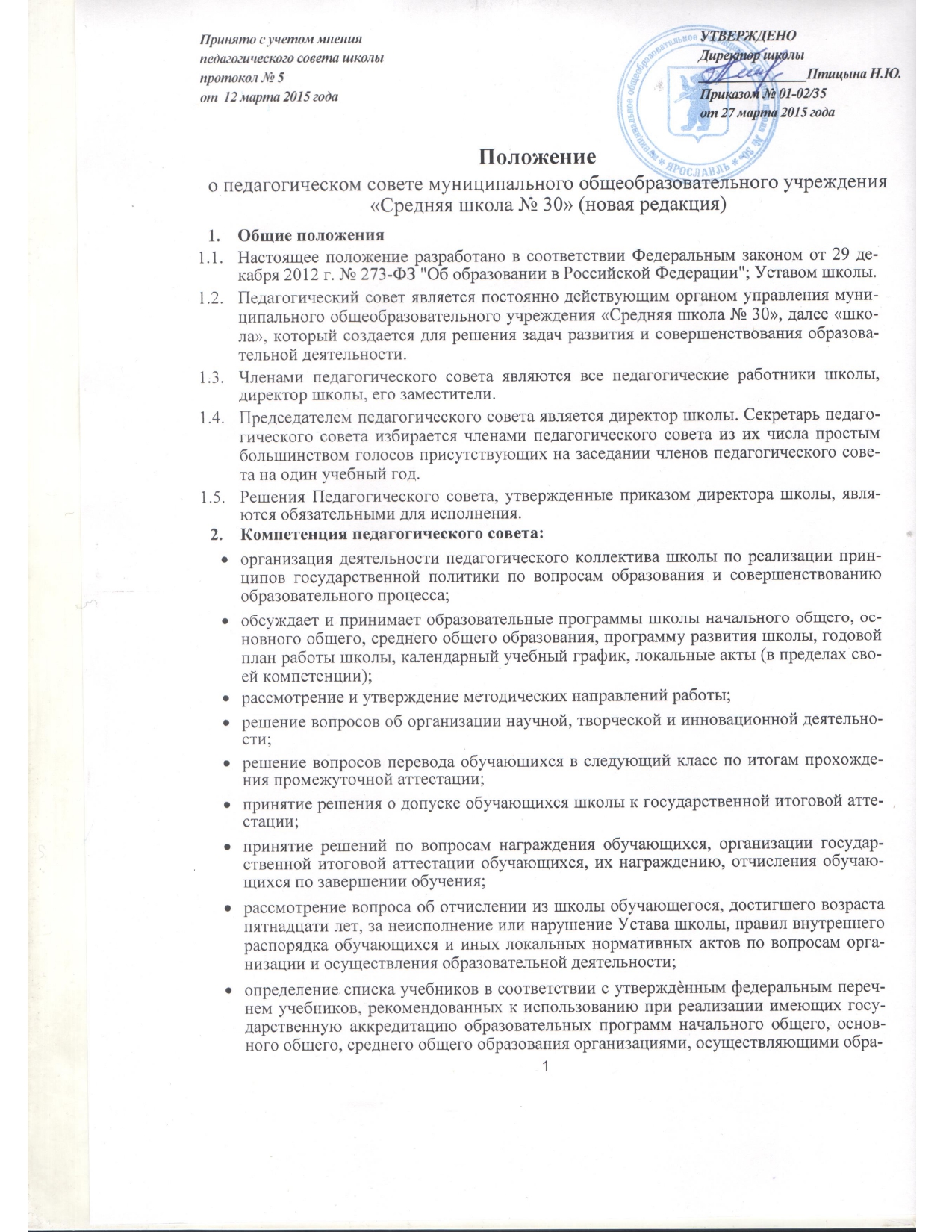 1зовательную деятельность, а также учебных пособий, допущенных к использованию при реализации указанных образовательных программ такими организациями;рассмотрение вопросов использования и совершенствования методов обучения и воспитания, образовательных технологий, электронного обучения; рассмотрение и принятие ежегодного отчѐта о результатах самообследования; решение вопросов о внесении предложений в соответствующие органы о присвое-нии почѐтных званий педагогическим работникам школы, представлении педагоги-ческих работников к правительственным наградам и другим видам поощрений; выполнение иных функций, вытекающих из настоящего Устава и необходимости наиболее эффективной организации образовательной деятельности; рассмотрение заявлений педагогических работников о предоставлении длительного (до 1 года) отпуска. Права и ответственность педагогического совета Педагогический совет имеет право: создавать временные творческие объединения с приглашением специалистов раз-личного профиля, консультантов для выработки рекомендаций с последующим рас-смотрением их на педагогическом совете; принимать окончательное решение по спорным вопросам, входящим в его компе-тенцию; принимать, утверждать положения (локальные акты) с компетенцией, относящейся к объединениям по профессии. В необходимых случаях на заседание педагогического совета могут приглашаться представители общественных организаций, учреждений, взаимодействующих со школой по вопросам образования, родители обучающихся, представители учрежде-ний, участвующих в финансировании школы и др. Необходимость их приглашения определяется председателем педагогического совета. Лица, приглашенные на засе-дание педагогического совета, пользуются правом совещательного голоса. Педагогический совет ответственен за: выполнение плана работы; соответствие принятых решений законодательству Российской Федерации; утверждение образовательных программ, имеющих экспертное заключение; принятие конкретных решений по каждому рассматриваемому вопросу с указанием ответственных лиц и сроков исполнения решений. Организация деятельности педагогического совета Педагогический совет избирает из своего состава секретаря совета. Секретарь педа-гогического совета работает на общественных началах. Педагогический совет действует неопределенный срок. Организационной формой работы педагогического совета являются заседания. Очередные заседания педагогического совета проводятся в соответствии с планом работы педагогического совета, но не реже четырех раз в течение учебного года. Внеочередное заседание педагогического совета созывается председателем педаго-гического совета. Заседание педагогического совета считается правомочным, если на нѐм присутству-ет не менее половины от общего числа членов педагогического совета. Решение педагогического совета принимается открытым голосованием. Решение пе-дагогического совета считается принятым при условии, что за него проголосовало простое большинство присутствующих на заседании членов педагогического совета. Возражения кого-либо из членов педагогического совета заносятся в протокол засе-дания педагогического совета. Документация педагогического совета Решение педагогического совета оформляется протоколом, который подписывается председателем и секретарем педагогического совета. Нумерация протоколов ведѐтся с начала календарного года. Протоколы о переводе обучающихся в следующий класс, выпуске из школы оформля- 2ются списочным составом и утверждаются приказом по школе.Книга протоколов заседаний педагогического совета пронумеровывается, прошну-ровывается, скрепляется подписью директора школы и печатью школы и хранится в делах школы 5 лет. 3